上海市浦东新区建设（集团）有限公司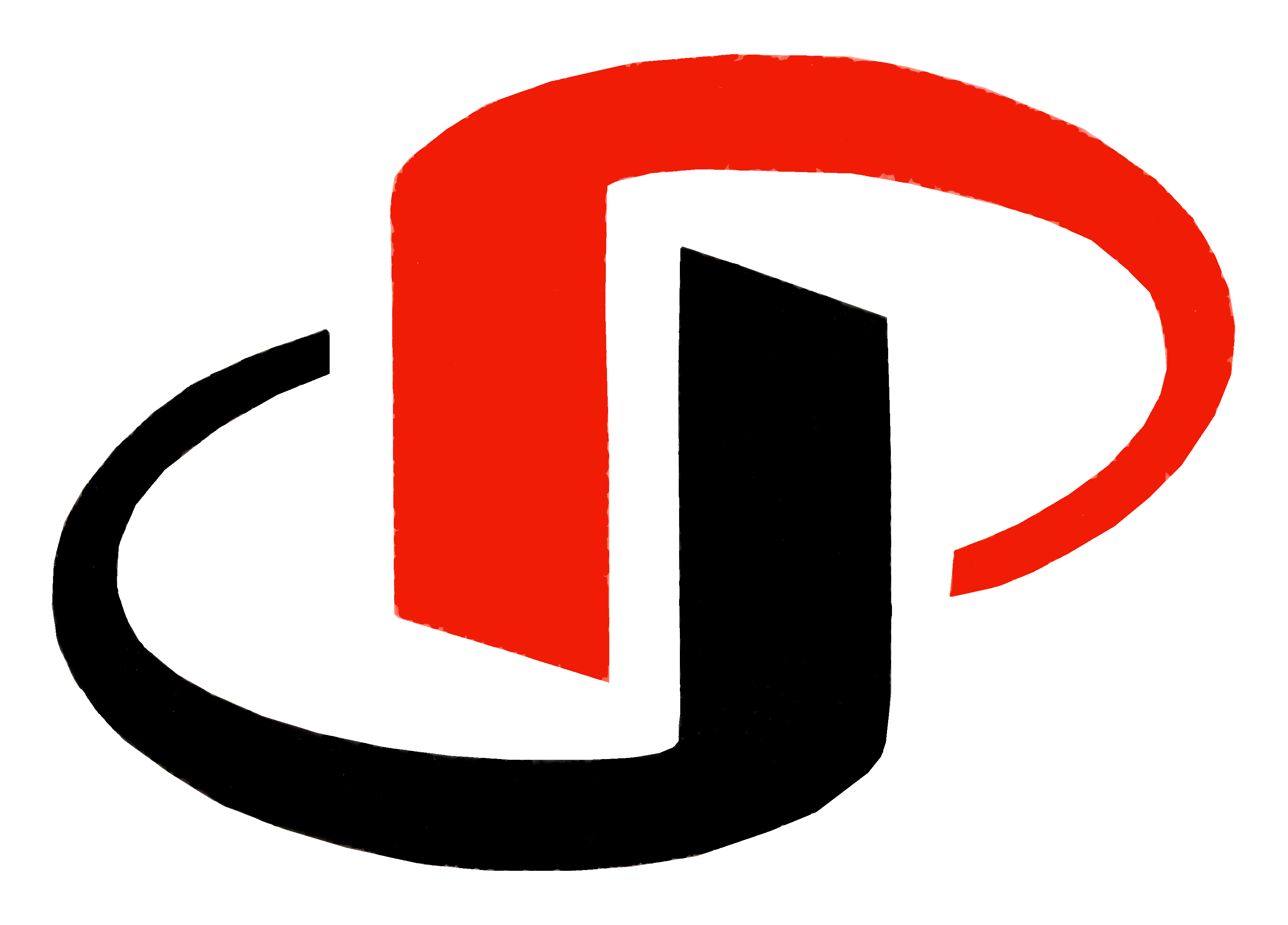 实习生招聘启事一、公司简介上海市浦东新区建设（集团）有限公司（以下简称“浦建集团”）创建于1956年，1996年12月改制成为集团公司，是一家以施工为主的大型国有建设企业。浦建集团具有国家房屋建筑工程施工总承包、市政公用工程施工总承包、地基与基础工程专业承包、市政桥梁工程专业承包、建筑装饰工程专业承包等五个国家壹级资质和河湖整治工程专业承包贰级资质。公司注册资金16000万元，年施工能力超过20亿元，能独立承担各类复杂的建筑施工任务。浦建集团坚持以人为本，实施人才强企战略。通过构建科学的人力资源管理与开发机制，具有竞争力的薪酬体系、福利待遇吸引广大优秀人才加盟。二、联系方式请将个人简历投递至邮箱:pjhr@shpj.com地址：上海市浦东新区川桥路701弄3号718室       邮编：201206联系人：人力资源部  钱女士                      传真：021-58465419三、招聘岗位说明岗位名称岗位职责岗位要求施工管理1、起草签订项目实施策划及项目考核责任书；2、对下交底；3、工程质量相关资料的收集、整理、记录；4、建立内业资料档案管理台账。1、本科及以上学历，工民建、桥隧、暖通、给排水、电气工程等相关专业；   2、熟练使用办公软件。技术员1、负责技术标准、规范的有效管理；2、负责审定施工组织设计及各类专项施工方案；      3、负责关键工程，特殊工程施工方案的确定；4、组织施工组织设计及各专项技术方案的编制和交底工作；5、推动公司科技活动的开展，提高公司施工技术水平；6、总结推广施工中具有较高科技含量的技术成果，积极申报科技成果。1、大学本科及以上学历，结构、桥隧（需硕士及以上学历）、暖通、给排水、电气工程等相关专业；2、熟练使用AUTOCAD等绘图、办公软件；3、熟悉施工工艺、工程管理，熟悉国家建筑法律法规。预算员1、做好工程预结算工作；2、参与工程施工、材料和设备招标、投资控制；3、为项目提供工程经济服务；4、逐月做好各类统计报表及计划统计工作；5、做好资金支付计划；6、根据分包合同与审价报告及其他协议文件等，做好分包工程清算工作。1、本科及以上学历，工程造价类、水暖或电气安装类、土木工程类等相关专业；2、熟悉工程预算定额、08清算规范及施工合同管理知识，能独立开展预算工作，熟练编制工程量清单和施工图预（决）算书；3、为人诚实，工作负责，有团队合作精神；有较强的沟通协调能力。施工员、质量员、安全员、资料员、材料员、测量员等1、建立作业标准，明确施工工艺，制定出每项工作的作业顺序，确保施工流程；2、在项目工程师指导下，严格按照施工组织设计和施工进度组织施工，及时解决图纸及施工中出现的问题；3、按设计要求、操作规程和验评标准向生产班组进行技术、安全交底；4、指导、检查和监督生产施工过程中技术资料和质量保证资料，使工程资料齐全、真实和及时；5、建筑施工生产过程及安全防护和相关安全规章、标准的执行。1、大学本科及以上学历，工程管理、市政、工民建、暖通、水利水电、机电、燃气、测量、岩土、电气等相关专业；2、熟练掌握建筑规范和施工工序及技术要求，了解施工及验收规范，熟悉相关施工程序和施工工艺；3、对建筑施工的质量、安全、测量员、资料和文明施工管理有深刻认识，熟练使用AUTOCAD等绘图、办公软件；4、责任心强，吃苦耐劳，具有良好的团队意识和协调沟通能力；